What to do today1. Story timeThink back to Tigress by Nick Dowson and Julia Chapman (if you would like to watch it again go to https://youtu.be/gLJ4ruGyqj0 ).Listen to the reading of Ice Bear, written by Nicola Davies and illustrated by Gary Blythe https://youtu.be/ToVq8VYStNw . 2. Similarities and differencesWith a grown up, think about all the things that tigers and polar bears have in common and all the ways in which they are different from one another.Use Similarities and Differences to record everything you have thought about and discussed.Read the Suggestions page if you get stuck.3. Tiger, polar bear or both?Read each of the Animal Sentences.If the sentence applies to just tigers, write a capital T next to it.If the sentence applies to just polar bears, write a capital P next to it.If the sentence applies to both animals, write a capital B next to it.Now try this Fun-Time ExtraWhich is your favourite – a tiger or a polar bear?On My Favourite, draw your choice. Write a sentence which says why you like that animal the best. Use because in your sentence to explain your choice. Don’t forget to use a capital letter and full stop in your sentence. Carry on and write more sentences about your animal.Similarities and Differences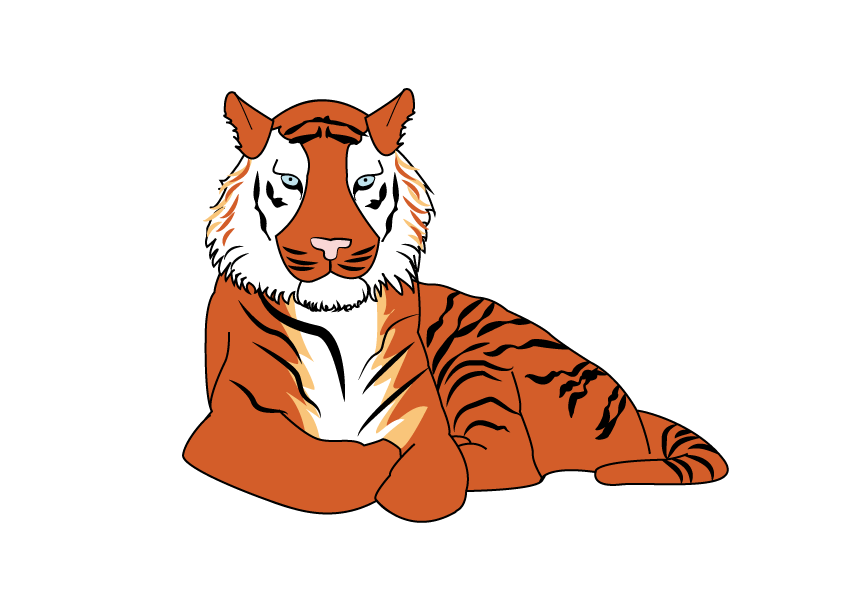 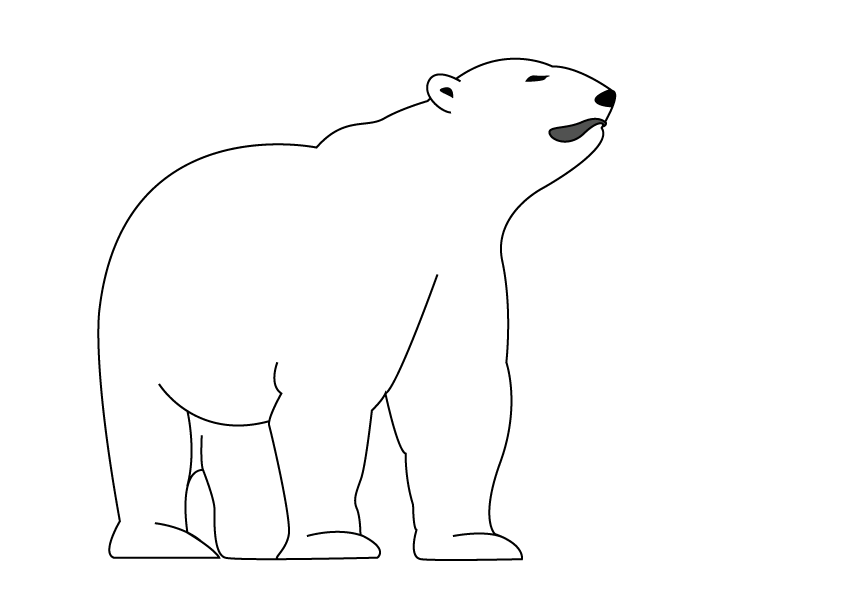 Similarities and DifferencesSome SuggestionsAnimal SentencesThere are five species in the world: Bengal, South China, Indochinese, Sumatran and Siberian.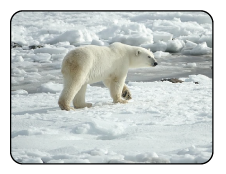 They mainly eat deer, wild pigs, antelope and buffalo.They are strong swimmers.They are found in the Arctic, Canada, Alaska, Greenland, Russia and Norway.They measure over two and a half metres.They have black skin underneath their thick fur, which helps soak up the sun to keep them warm.They have an incredible sense of smell.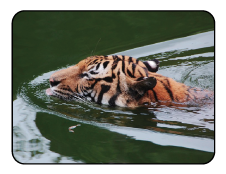 They are classed as a very ‘vulnerable’ animal, as they are becoming more rare      in the wild. Animal Sentences - Answers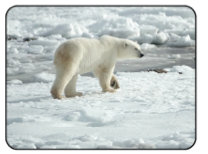 There are five species in the world: Bengal, South China, Indochinese, Sumatran and Siberian. - TigerThey are strong swimmers. - BothThey are found in the Arctic, in Canada, Alaska, Greenland, Russia and Norway. - Polar BearThey measure over two and a half metres. - BothThey have black skin underneath their thick fur, which helps soak up the sun to keep them warm. - Polar BearThey have an incredible sense of smell. - BothThey mainly eat deer, wild pigs, antelope and buffalo. - TigerThey are a very ‘vulnerable’ animal as they are becoming more rare in the wild. - Both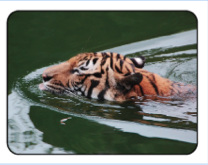 My Favourite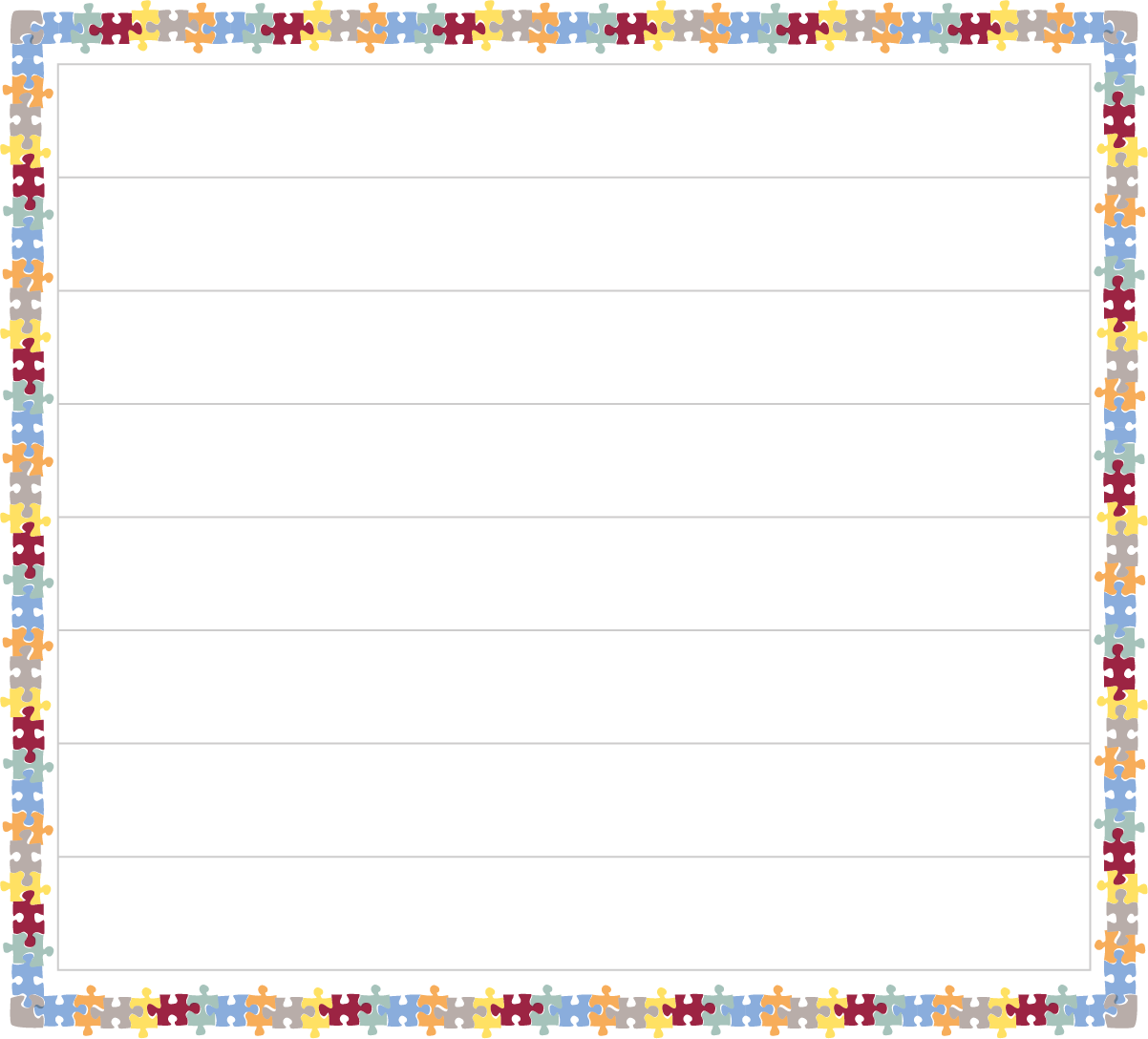 Similarities – What do they have in common?Differences – How are they different?Similarities – What do they have in common?Differences – How are they different?Fierce and a bit scaryWalk on four legsAre carnivores (meat eaters)Have thick furGive birth to live babies which need a lot of caring forFeed babies with milkTiger is a big cat, polar bear is a bearTigers are orange and black, polar bears are whiteLive in different places in the worldEat different things – tigers don’t eat sealsPolar bears hibernate for the winter